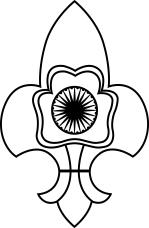     The Bharat Scouts & Guides, National HeadquartersLakshmi Mazumdar Bhawan, 16, M.G. Marg, I.P. Estate, New Delhi- 110002.Application format for National Youth Awards (Individual)Recommendation of the State Level Selection CommitteeOrder of merit in the State given to the applicant by SLSC:(Signature of the Chairperson)of the State Level Selection Committeewith Office Seal, Complete Postal Address and Telephone Number)Place:Date:N.B:* Incomplete applications will not be considered for the National Youth Award.* 3 passport size photographs of the candidate should be enclosed.. No.TitleParticularName (in block letters in English)(Also in Devnagri Script)Sex (Male / Female)Father’s NameDate of Birth (in words & figures)Address (must provide telephone/ fax/ mobile numbers at (a) & (b) below)Contact AddressPermanent AddressOccupationEducation QualificationsField of ActivityOutstanding work done during the last 3 to 5 years for which award is to be given(Please add a brief note on a separate in about 300 words indicating the concrete work done as also its impact on the community)Indicate how the work indicated in col. 9 above is measurable or verifiable in quantitative termsWhether the service rendered on voluntary basis or as a paid employeeHas he/she been conferred any award by the State/UT Government in recognition of this work?The extent to which he/she could involve the local community in relevant field of workName, address and telephone number of two eminent personalities from your area who can certify the work done by you for the society/communityWas the work done by him/her in the rural area/urban slum?His/Her reputation among the local communityWhether he/she has been convicted by any court of law or any case is pending against him/her in any court?General attitude of the person recommended towards weaker sections and for popularization of nationally accepted objectives like national integration, democracy, secularism, etc.(Please indicate two verifiable instances)His/Her future plans for marking further improvement in the relevant area of work.